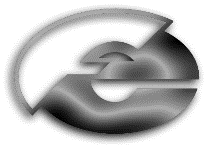 PLAN DELA ZA PETEK, 24.4.2020MATEMATIKANajbrž si ugotovil/a, da te danes čaka utrjevanje znanja. Ponovil/a boš, kar si se naučil o prostornini in enotah za merjenje prostornine. V zvezek napiši vaja in reši naslednje primere.468 ℓ =  ___________	           137 ℓ = ____________ 39 dℓ = ___________	         354 dℓ = ____________2017 ℓ = ___________               63 dℓ = ____________ 860 ℓ = ___________           5207 dℓ = ____________5014 ℓ = ___________	        6806 dℓ = ____________ 92 dℓ = ___________                799 ℓ = ____________ 	Sedaj reši v Svetu matematičnih čudes stran 64 in 65. Rezultate preveri v rešitvah.Sledi spodnji povezavi. Katere naloge boš reševal si izberi sam.https://interaktivne-vaje.si/matematika/merske_enote/merske_enote_prostornina.html  DRUŽBAPreberi prosojnico, ki sem ti jo poslala in sledi navodilom.LIKOVNA UMETNOSTDrejček in trije marsovčki so nam navdih ta teden. Predlagam, da iz STARIH! nogavic (ne ravno tistih, ki so jih starši »včeraj« kupili - čeprav vem, da so res lepe) in moke/riža oblikuješ figuro marsovčka po tvoji želji. Različne nogavice lahko spneš kar s spenjačem, lahko uporabljaš elastike, žice, sukanec, karkoli. Lahko pa marsovčka oblikuješ iz ene same nogavice. Če se ti pa zdi pretežko, pa lahko oblikuješ marsovčka iz odpadnega materiala. Torej, poglej kaj imaš doma in daj si duška! Pa pošlji mi fotografijo, da vidim tvojo umetnijo Osnovna šola Frana Erjavca Nova GoricaKidričeva ulica 36, 5000 Nova GoricaPETEKPETEKMATProstorninaDRUDomača pokrajinaGUMLUMDrejček in trije marsovčkiLUMDrejček in trije marsovčki